В целях приведения нормативно-правовых актов Чепкас-Никольского сельского поселения в соответствие  с действующим законодательством  на основании протеста прокуратуры Шемуршинского района от 16 марта 2021 года  № 03-01/Прдп 93-21 администрация Чепкас-Никольского сельского поселения постановляет:1. Признать утратившим силу постановление администрации Чепкас-Никольского сельского поселения от 05.03.2019 №11 «Об утверждении Порядка предварительного уведомления главы администрации Чепкас-Никольского сельского поселения Шемуршинского района о выполнении иной оплачиваемой работы муниципальными служащими администрации Чепкас-Никольского сельского поселения Шемуршинского района». 2. Контроль за исполнением настоящего постановления оставляю за собой.Глава Чепкас-Никольского сельского поселенияШемуршинского района Чувашской Республики   			           Л.Н. Петрова                                           ВЕСТИ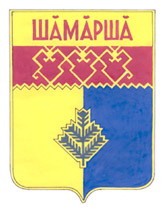 Чепкас-Никольскогосельского поселенияГазета органов местного самоуправления  Чепкас -  Никольского сельского поселенияИздается с 2 апреля .О признании утратившим силу постановление администрации Чепкас-Никольского сельского поселения Шемуршинского района Чувашской Республики от 05.03.2019 №11 «Об утверждении Порядка предварительного уведомления главы администрации Чепкас-Никольского сельского поселения Шемуршинского района о выполнении иной оплачиваемой работы муниципальными служащими администрации Чепкас-Никольского сельского поселения Шемуршинского района»Учредитель: администрация Чепкас-Никольского сельского поселения Шемуршинского района  Чувашской РеспубликиАдрес:429173, Чувашская Республика,с.Чепкас-Никольское,ул.Чапаева, д.24. Электронная версия на сайте администрации Чепкас-Никольского сельского поселения: htt://qov.cap.ru/main.asp govid=504Главный редактор   М.Н.Мартынова Распространяется на территории Чепкас -Никольского сельского поселения.БЕСПЛАТНО.Тираж 20  экз.